Jelovnik1. TJEDAN  											od 05.09. 2023. – 08.09.2023.2. TJEDAN  											od 11.09. 2023. – 15.09.2023.3. TJEDAN  											od 18.09. 2023. – 22.09.2023.4. TJEDAN  											od 25.09. 2023. – 29.09.2023.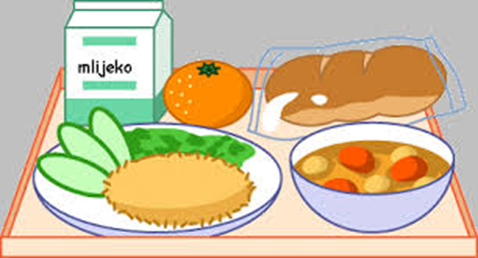 DoručakRučakUžinaPonedjeljak/ / /Utorakmlijeko, ABC, zdenka namazi, kukuruzni i bijeli kruh tjestenina bolonjez,  salatavoćeSrijedajogurt, šunka, sir, kruhpohani pileći file, tikvice s krumpirom                     voćeČetvrtakčokoladno mlijeko, med, maslo, marmelada, integralni kruhjuha, teleći rižot, miješana salatavoćePetakmlijeko, med, maslo, lino lada, kukuruzni kruhoslić na bakalar integralna pletenka sa siromDoručakRučakUžinaPonedjeljak    mlijeko, med, maslo, marmelada, kukuruzni kruh juneći gulaš s krumpirom i graškom voćeUtorakmlijeko, mliječni namazi, integralni kruh varivo od leće s piletinomkrafna od marmeladeSrijedajogurt, žitne pahuljicepunjena paprika, pire krumpir, salata                  voćeČetvrtakkakao, med, maslo, marmelada, integralni kruh s bučinim sjemenkama juha, teleći rižot, salatavoćePetakčaj s medom i limunom, med, maslo, kukuruzni kruhBlitva s krumpirom, panirani štapići lignje      kroasan od čokoladeDoručakRučakUžinaPonedjeljak    čaj, maslo, marmelada, med, kukuruzni kruh mljeveno meso u umaku od rajčice s tjesteninom, salata voćeUtorakmlijeko, ABC, Zdenka namaz, kruh Juha, pečeni pileći zabatak, rizi bizi, salatavoćeSrijedajogurt, šunka, sir, kukuruzni i bijeli kruhVarivo od mahuna s korjenastim povrćem, kranjska kobasica                 kravata sa siromČetvrtakmlijeko, med, maslo, marmelada, integralni kruhdinstana junetina s povrćem i krumpiromvoćePetakjogurt, žitne pahuljiceInćun u tempuri, lešo brokula s krumpirom               jogurt   DoručakRučakUžinaPonedjeljak mlijeko, marmelada, med, maslo, marmelada, kukuruzni kruh mesne okruglice u umaku, palenta, salatavoćeUtorakmlijeko, mliječni namazi, kukuruzni i bijeli kruh krem juha od povrća, pečena piletina, restani krumpirvoćeSrijedajogurt, kukuruzne pahuljiceVarivo od slanutka s povrćem, suhi vratkrafna od marmeladeČetvrtakmlijeko, šunka, sir, kukuruzni kruhpunjena paprika, pire krumpir, salatavoćePetakčaj, maslo, med, lino lada, integralni kruhblitva s krumpirom, pohani oslić pletenica sa sirom